	      Taxation, Revenue and Utilization of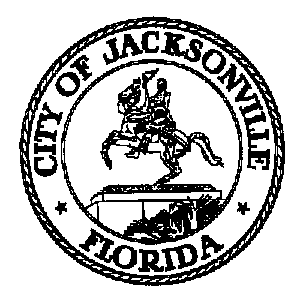 	          Expenditures (TRUE) CommissionDr. Keshan Hargrove - ChairCharles Barr – Vice ChairVelma Rounsville - SecretaryAGENDAFebruary 8, 20244:00 P.M.Call to order/quorum determination/excused absencesApproval of minutes –January 4, 2024 meetingPublic CommentAuditor’s ReportCommittee ReportsAudit CommitteeLegislative Tracking CommitteeChair’s CommentsOld businessNew Business2024 commission work planCommissioner CommentsNext meeting –March 7, 2024AdjournCommissioners who are unable to attend the meeting are requested to e-mail or call the commission staff prior to the meeting to request an excused absence.Committee Meetings Audit Committee – Chair’s call Legislative Tracking Committee – Chair’s call